Vysoká škola zdravotníctva a sociálnej práce sv. Alžbety n. o. BratislavaDP Rožňava, Kósu Schoppera 22, 048 01 Rožňava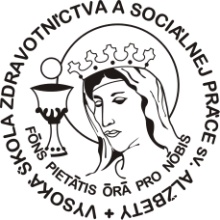 DENNÍK  ODBORNEJ  PRAXE ŠTUDENTA ŠTUDIJNÉHO PROGRAMU SOCIÁLNA PRÁCAMeno a priezvisko študenta:Stupeň štúdia: prvý – Bc.Forma štúdia: externáZÁSADY PRE ODBORNÚ PRAXPokyny pre študentovOdborná prax je povinný predmet ( Vyhláška MŠ SR č. 614/2002 Z. z. o kreditnom systéme štúdia)  študijného programu Sociálna práca, preto sa študent/ka riadi zásadami Študijného poriadku pre kreditný systém VŠZaSP sv. Alžbety v Bratislave.   Miesto a čas odbornej praxe určuje harmonogram odbornej praxe, ktorý je študent/ka povinný/á presne dodržiavať. Nedodržanie harmonogramu sa považuje za absenciou na odbornej praxi.Na pracovisku, kde študent/ka vykonáva odbornú prax sa  riadi pokynmi vyučujúceho, supervízora, vedúceho pracoviska alebo poverenou osobou.Študent/ka nevykonáva činnosti, ktoré nesúvisia s odbornou praxou a činnosti, pre ktoré nemá kvalifikáciu alebo ktoré sú zakázané.Počas odbornej praxe je študent/ka primerane oblečený, obutý a upravený. Osobné ochranné pracovné prostriedky študent/ka používa vždy a všade, kde je to predpísané a kde ho majú chrániť pred úrazom alebo chorobou z povolania. V priebehu odbornej praxe má študent/ka nárok na prestávku, na ktorú môže odísť len s vedomím vyučujúceho, supervízora, vedúceho pracoviska alebo poverenej osoby.Počas odbornej praxe sa študent/ka nevenuje súkromným záujmom (netelefonuje, neprijíma súkromné návštevy, svojvoľne neopúšťa pracovisko,  neprechádza na iné pracoviská a pod.).Študent/ka pri kontakte s klientmi a pri práci so spisovou dokumentáciou prísne dodržiava zákon č. 122/2013 Z. z. o ochrane osobných údajov a o zmene a doplnení niektorých zákonov v znení neskorších predpisov.Študent/ka nesmie zneužívať úradné tlačivá, pečiatky a iné typy dokumentácie a materiálu ( vrátane ich odnosu) inštitúcie, v ktorej vykonáva odbornú prax. Každý úraz (aj malé poranenie),  ktorý sa stane na pracovisku je študent/ka povinný/á ohlásiť vyučujúcemu, supervízorovi, vedúcemu pracoviska alebo poverenej osobe.Počas odbornej praxe študent/ka neužíva alkoholické nápoje, omamné látky  a nefajčí.    Študent/ka dbá, aby všetky pracovné činnosti vykonával/a v súlade s morálnymi a etickými zásadami, vrátane dodržiavania bezpečnostných pravidiel.    Študent/ka musí absolvovať vstupné školenie o BOZP PO vykonané oprávnenou osobou inštitúcie, v ktorej odbornú prax vykonáva. O tomto školení je študent/ka povinný/á mať záznam v Denníku odbornej praxe.Študent/ka musí byť poučený/á o špecifikách jednotlivých inštitúcii  vedúcim zamestnancom alebo zodpovedným zamestnancom tejto inštitúcie.Počas odbornej praxe si študent/ka vedie Denník odbornej praxe, ktorý musí obsahovať:identifikačné údaje,zásady odbornej praxe,preukázané absolvované školenie o BOZP PO za jednotlivé inštitúcie, evidenciu dochádzky,charakteristiku odbornej praxe,harmonogram odbornej praxe,opis činnosti a výkonov.Po absolvovaní odbornej praxe na predpísanom pracovisku študent/ka povinne     absolvuje hodnotiaci seminár pod vedením vyučujúceho a odovzdá predpísanú vypracovanú dokumentáciu.ODBORNÁ PRAX  – 1. ročníkAkademický rok:Termín:Harmonogram odbornej praxe:Charakteristika odbornej praxe:Časový rozsah:Inštitúcia: Dokumentácia:denník odbornej praxe,preukázané školenie BOZP PO,evidencia dochádzky,obsahová náplň (opis činnosti a výkonov), charakter sociálnej práce a sebareflexia študenta/ky (Správa z odbornej praxe).Odbornú prax študent/ka ukončí hodnotením, ktoré vykoná vyučujúci, ak splní nasledujúce podmienky:100 % účasť študenta/ky na odbornej praxi,odovzdanie potvrdenia o absolvovaní odbornej praxe,odovzdanie denníka odbornej praxe, 	odovzdanie hodnotenia študentaPri nesplnení 100% účasti na odbornej praxi:študent/ka je povinný si nahradiť chýbajúcu odbornú prax,postup nahradenia si študent/ka dohodne s vyučujúcim...............................................................................................................................(Inštitúcia zabezpečujúca prax)Z á z n a mo vykonaní vstupného školenia o bezpečnosti a ochrane zdravie pri práci, hygiene a ochrane pred požiarmi pre študenta/ku vykonávajúceho/ej odbornú prax.Meno a priezvisko študenta/ky....................................................................................................Pracovisko:...........................................................................................................Zaradenie:.............................................................................................................Potvrdzujem, že v zmysle ust. § 47, ods. 2 Zákonníka práce som bol/a pri vstupe na pracovisko oboznámený/á  s právnymi predpismi vzťahujúcimi sa na prácu vykonávanú počas odbornej praxe, s právnymi predpismi a ostatnými predpismi na zaistenie bezpečnosti a ochrany zdravia pri práci, ktoré musím pri svojej práci dodržiavať a s ustanoveniami upravujúcimi zákaz diskriminácie. Školenie bolo vykonané v rozsahu 2 hodín.Vedomosti študenta/ky boli overené ústnou formou, kontrolnými otázkami.Študent/ka:vyhovel/a,nevyhovel/a.V......................................                              dňa......................................                                  ................................................                     .............................................            podpis školiteľa/ky                              podpis študenta/kyZÁZNAMo vykonaní vstupného poučenia študent/ka o špecifikách  inštitúcie vedúcim/ou zamestnancom/kyňou alebo zodpovedným/ou zamestnancom/kyňou.Meno a priezvisko študenta ...............................................................................Pracovisko:...........................................................................................................Zaradenie:.............................................................................................................Školenie bolo vykonané v rozsahu .... hodín.Vedomosti študenta/ky boli overené ústnou formou, kontrolnými otázkami.Študent/ka:•	vyhovel/a,•	nevyhovel/a.V..........................................................           dňa.........................................                                    ..............................................................           ..............................................podpis vedúceho/ej zamestnanca/kyne                   podpis študenta/kyVYHLÁSENIEČestne vyhlasujem, že som bol /a/ poučený /a/ o organizácii, systéme práce a zásadách BOZP.V .........................................                      dňa:................................................................................                   ...........................................................podpis vedúceho/ej pracoviska                               podpis študenta/kyEVIDENCIA DOCHÁDZKYMeno a priezvisko:IDENTIFIKAČNÉ ÚDAJE INŠTITÚCIEIdentifikácia inštitúciePersonálne, materiálne a finančné zdroje inštitúcieCiele a činnosť inštitúcieStratégia rozvoja inštitúcieIndividuálne ciele odbornej  praxe študenta/ky sociálnej práceciele praxe súvisiace s inštitúciou...................................................................................................................................................................................................................................................................................................................................................................................................................................................................................................................................................................................................................ciele praxe súvisiace so sociálnou prácou v inštitúcii...................................................................................................................................................................................................................................................................................................................................................................................................................................................................................................................................................................................................................ciele praxe súvisiace s priamou prácou s klientom/klientkou...........................................................................................................................................................................................................................................................................................................................................................................................................................................................................................      ........................................................................................................................                      ...........................................................................................................dátum,  meno a  podpis sprievodcu/sprievodkyne odbornou praxouCharakter sociálnej práce a sebareflexia študenta/kyMeno a priezvisko:HODNOTENIE  ŠTUDENTAŠtudijný odbor: Sociálna práca		            Predmet: Odborná prax Meno študenta: .................................................... Ročník: ........................Pracovisko: ......................................................... Obdobie: .....................Odborné vedomosti študenta:výborné (vynikajúci výkon)veľmi dobré (štandardný výkon s istými chybami)dobré (dobrý výkon s početnými chybami)uspokojivé (uspokojivý výkon so značnými chybami)dostatočné (výkon/výsledky spĺňa/-jú minimálne kritériá)nedostatočné (vyžaduje sa ďalšia práca)   2.	Odborné praktické zručnosti študenta:výborné veľmi dobrédobréuspokojivédostatočnénedostatočné   3.	Úroveň komunikácie:výborná veľmi dobrádobráuspokojivádostatočnánedostatočná    4.	Prístup ku klientovi:výborný veľ mi dobrýdobrýuspokojivýdostatočnýnedostatočný    5.	Prístup k sociálnym pracovníkom:výborný veľmi dobrýdobrýuspokojivýdostatočnýnedostatočne   V čom sa študentovi/ke najviac darilo:..............................................................................................................................................................................................................................................................................................................V čom mal študent/ka problémy:..............................................................................................................................................................................................................................................................................................................Odporúčania pre ďalšie zdokonaľovanie:..............................................................................................................................................................................................................................................................................................................							    V ......................................     dňa  ..........................................Klasifikačný stupeň, ktorý najviac zodpovedá hodnoteniu vyučujúceho:A – 1             B – 1,5                C – 2             D – 2,5                E – 3              FX – nevyhovel/a..........................................................podpis vyučujúceho/cej              POTVRDENIEInštitúcia :..........................................................................................Adresa :..............................................................................................Zastúpená :........................................................................................Tel. kontakt, e –mail:Týmto potvrdzujem, že menovaný/á....................................................ktorý/á je študentom/kou Vysokej školy zdravotníctva a sociálnej práce sv. Alžbety, n. o. Bratislava, Detašované pracovisko Rožňava, Kósu Schoppera 22, 048 01 Rožňavau nás absolvoval/a povinnú odbornú prax v trvaní  od............ do............Stručné hodnotenie študenta/ky počas odbornej praxe :študent/ka  prejavoval/a záujem o zariadenie, inštitúciuštudent/ka prejavoval/a menší záujem o zariadenie, inštitúciuštudent/ka neprejavoval/a záujem o zariadenie, inštitúciuk svojim povinnostiam pristupoval zodpovednek svojim povinnostiam pristupoval menej zodpovednek svojim povinnostiam pristupoval nezodpovedneZhodnoťte krátko jeho prístup ku klientovi :......................................................................................................................................................................................................................................................Otlačok pečiatky inštitúcie :                                       Podpis:ODBORNÁ PRAX  – 2. ročníkAkademický rok:Termín:Harmonogram odbornej praxe:Charakteristika odbornej praxe:Časový rozsah:Inštitúcia: Dokumentácia:- denník odbornej praxe,- preukázané školenie BOZP PO,- evidencia dochádzky,- obsahová náplň (opis činnosti a výkonov), - charakter sociálnej práce a sebareflexia študenta/ky (Správa z odbornej praxe).Odbornú prax študent/ka ukončí hodnotením, ktoré vykoná vyučujúci, ak splní nasledujúce podmienky:-  100 % účasť študenta/ky na odbornej praxi,-   odovzdanie potvrdenia o absolvovaní odbornej praxe,-   odovzdanie denníka odbornej praxe, 	-   odovzdanie hodnotenia študenta.Pri nesplnení 100% účasti na odbornej praxi:-   študent/ka je povinný si nahradiť chýbajúcu odbornú prax,-   postup nahradenia si študent/ka dohodne s vyučujúcim...........................................................................................................................(Inštitúcia zabezpečujúca prax)Z Á Z N A Mo vykonaní vstupného školenia o bezpečnosti a ochrane zdravie pri práci, hygiene a ochrane pred požiarmi pre študenta/ku vykonávajúceho/ej odbornú prax.Meno a priezvisko študenta/ky.......................................................................Pracovisko:........................................................................................................Zaradenie:..........................................................................................................Potvrdzujem, že v zmysle ust. § 47, ods. 2 Zákonníka práce som bol/a pri vstupe na pracovisko oboznámený/á  s právnymi predpismi vzťahujúcimi sa na prácu vykonávanú počas odbornej praxe, s právnymi predpismi a ostatnými predpismi na zaistenie bezpečnosti a ochrany zdravia pri práci, ktoré musím pri svojej práci dodržiavať a s ustanoveniami upravujúcimi zákaz diskriminácie. Školenie bolo vykonané v rozsahu 2 hodín.Vedomosti študenta/ky boli overené ústnou formou, kontrolnými otázkami.Študent/ka:•	vyhovel/a,•	nevyhovel/a.V.................................................                              dňa..................................                                     .................................................                              ...........................................        podpis školiteľa/ky                                                        podpis študenta/kyZÁZNAMo vykonaní vstupného poučenia študent/ka o špecifikách  inštitúcie vedúcim/ou zamestnancom/kyňou alebo zodpovedným/ou zamestnancom/kyňou.Meno a priezvisko študenta ......................................................................Pracovisko:................................................................................................Zaradenie:..................................................................................................Školenie bolo vykonané v rozsahu ........... hodín.Vedomosti študenta/ky boli overené ústnou formou, kontrolnými otázkami.Študent/ka:•	vyhovel/a,•	nevyhovel/a.V.......................................................           dňa....................................                                     ...............................................                      .....................................................podpis vedúceho/ej zamestnanca/kyne                    podpis študenta/kyVYHLASENIE  Čestne vyhlasujem, že som bol /a/ poučený /a/ o organizácii, systéme práce a zásadách BOZP.V ..........................................                     dňa:............................................               ..........................................................                     ...........................................podpis vedúceho/ej pracoviska                                podpis študenta/kyEVIDENCIA DOCHÁDZKYMeno a priezvisko:		IDENTIFIKAČNÉ ÚDAJE INŠTITÚCIEIdentifikácia inštitúciePersonálne, materiálne a finančné zdroje inštitúcieCiele a činnosť inštitúcieStratégia rozvoja inštitúcieIndividuálne ciele odbornej  praxe študenta/ky sociálnej práceCiele praxe súvisiace s inštitúciou.........................................................................................................................................................................................................................................................................................................................................................................................................................................................................................................................................................................................................Ciele praxe súvisiace so sociálnou prácou v inštitúcii........................................................................................................................................................................................................................................................................................................................................................................................................................................................................................................................................................................................................Ciele praxe súvisiace s priamou prácou s klientom/klientkou...................................................................................................................................................................................................................................................................................................................................................................................................................................................................................      .....................................................................................................................                      ...........................................................................................................dátum,  meno a  podpis sprievodcu/sprievodkyne odbornou praxouCharakter sociálnej práce a sebareflexia študenta/kyMeno a priezvisko:HODNOTENIE  ŠTUDENTAŠtudijný odbor: Sociálna práca		            Predmet: Odborná prax Meno študenta: .................................................. Ročník: ...........................Pracovisko: .....................................................Obdobie: .............................        1.	Odborné vedomosti študenta:• výborné (vynikajúci výkon)• veľmi dobré (štandardný výkon s istými chybami)• dobré (dobrý výkon s početnými chybami)• uspokojivé (uspokojivý výkon so značnými chybami)• dostatočné (výkon/výsledky spĺňa/-jú minimálne kritériá)• nedostatočné (vyžaduje sa ďalšia práca)       2.	Odborné praktické zručnosti študenta:• výborné • veľmi dobré• dobré• uspokojivé• dostatočné• nedostatočné       3.	Úroveň komunikácie:• výborná • veľmi dobrá• dobrá• uspokojivá• dostatočná• nedostatočná       4.	Prístup ku klientovi:• výborný • veľmi dobrý• dobrý• uspokojivý• dostatočný• nedostatočný       5.	Prístup k sociálnym pracovníkom:• výborný • veľmi dobrý• dobrý• uspokojivý• dostatočný• nedostatočnýV čom sa študentovi/ke najviac darilo:...................................................................................................................................................................................................................................................V čom mal študent/ka problémy:......................................................................................................................................................................................................................................................Odporúčania pre ďalšie zdokonaľovanie:.....................................................................................................................................................................................................................................................V .............................................     dňa  ..........................................Klasifikačný stupeň, ktorý najviac zodpovedá hodnoteniu vyučujúceho:A – 1             B – 1,5                C – 2             D – 2,5                E – 3              FX – nevyhovel/a..........................................................podpis vyučujúceho/ejPOTVRDENIEInštitúcia ................................................................................................Adresa .....................................................................................................Zastúpená ..............................................................................................Tel. kontakt, e –mail:Týmto potvrdzujem, že menovaný/á.........................................................ktorý/á je študentom/kou Vysokej školy zdravotníctva a sociálnej práce sv. Alžbety, n. o. Bratislava, Detašované pracovisko Rožňava, Kósu Schoppera 22, 048 01 Rožňavau nás absolvoval/a povinnú odbornú prax v trvaní  od............ do..............Stručné hodnotenie študenta/ky počas odbornej praxe :-	študent/ka  prejavoval/a záujem o zariadenie, inštitúciu-	študent/ka prejavoval/a menší záujem o zariadenie, inštitúciu-	študent/ka neprejavoval/a záujem o zariadenie, inštitúciu-	k svojim povinnostiam pristupoval zodpovedne-	k svojim povinnostiam pristupoval menej zodpovedne-	k svojim povinnostiam pristupoval nezodpovedneZhodnoťte krátko jeho prístup ku klientovi :.................................................................................................................................................................................................................................................................................................................................................................................................................................................................................................................................................................................................................................Otlačok pečiatky inštitúcie :                                                        Podpis:ODBORNÁ PRAX  –  3. ročníkAkademický rok:Termín:Harmonogram odbornej praxe:Charakteristika odbornej praxe:Časový rozsah:Inštitúcia: Dokumentácia:denník odbornej praxe,preukázané školenie BOZP PO,evidencia dochádzky,obsahová náplň (opis činnosti a výkonov), charakter sociálnej práce a sebareflexia študenta/ky (Správa z odbornej praxe).Odbornú prax študent/ka ukončí hodnotením, ktoré vykoná vyučujúci, ak splní nasledujúce podmienky:100 % účasť študenta/ky na odbornej praxi,odovzdanie potvrdenia o absolvovaní odbornej praxe,odovzdanie denníka odbornej praxe, 	odovzdanie hodnotenia študenta.Pri nesplnení 100% účasti na odbornej praxi:študent/ka je povinný si nahradiť chýbajúcu odbornú prax,postup nahradenia si študent/ka dohodne s vyučujúcim............................................................................................................................(Inštitúcia zabezpečujúca prax)Z á z n a mo vykonaní vstupného školenia o bezpečnosti a ochrane zdravie pri práci, hygiene a ochrane pred požiarmi pre študenta/ku vykonávajúceho/ej odbornú prax.Meno a priezvisko študenta/ky.........................................................................Pracovisko:.......................................................................................................Zaradenie:..........................................................................................................Potvrdzujem, že v zmysle ust. § 47, ods. 2 Zákonníka práce som bol/a pri vstupe na pracovisko oboznámený/á  s právnymi predpismi vzťahujúcimi sa na prácu vykonávanú počas odbornej praxe, s právnymi predpismi a ostatnými predpismi na zaistenie bezpečnosti a ochrany zdravia pri práci, ktoré musím pri svojej práci dodržiavať a s ustanoveniami upravujúcimi zákaz diskriminácie. Školenie bolo vykonané v rozsahu 2 hodín.Vedomosti študenta/ky boli overené ústnou formou, kontrolnými otázkami.Študent/ka:vyhovel/a,nevyhovel/a.V......................................                              dňa......................................                                  ................................................                     .............................................            podpis školiteľa/ky                              podpis študenta/kyZÁZNAMo vykonaní vstupného poučenia študent/ka o špecifikách  inštitúcie vedúcim/ou zamestnancom/kyňou alebo zodpovedným/ou zamestnancom/kyňou.Meno a priezvisko študenta ..............................................................................Pracovisko:........................................................................................................Zaradenie:.............................................................................................................Školenie bolo vykonané v rozsahu .... hodín.Vedomosti študenta/ky boli overené ústnou formou, kontrolnými otázkami.Študent/ka:•	vyhovel/a,•	nevyhovel/a.V..........................................................           dňa.........................................                                    ..............................................................           ..............................................podpis vedúceho/ej zamestnanca/kyne                   podpis študenta/kyVYHLÁSENIEČestne vyhlasujem, že som bol /a/ poučený /a/ o organizácii, systéme práce a zásadách BOZP.V .........................................                      dňa:................................................................................                   ...........................................................podpis vedúceho/ej pracoviska                               podpis študenta/kyEVIDENCIA DOCHÁDZKYMeno a priezvisko:IDENTIFIKAČNÉ ÚDAJE INŠTITÚCIEIdentifikácia inštitúciePersonálne, materiálne a finančné zdroje inštitúcieCiele a činnosť inštitúcieStratégia rozvoja inštitúcieIndividuálne ciele odbornej  praxe študenta/ky sociálnej práceCiele praxe súvisiace s inštitúciou....................................................................................................................................................................................................................................................................................................................................................................................................................................................................................Ciele praxe súvisiace so sociálnou prácou v inštitúcii..................................................................................................................................................................................................................................................................................................................................................................................................................................................................................Ciele praxe súvisiace s priamou prácou s klientom/klientkou....................................................................................................................................................................................................................................................................................................................................................................................................................................................................................                      ...........................................................................................................dátum,  meno a  podpis sprievodcu/sprievodkyne odbornou praxouCharakter sociálnej práce a sebareflexia študenta/kyMeno a priezvisko:HODNOTENIE  ŠTUDENTAŠtudijný odbor: Sociálna práca		                                Predmet: Odborná prax Meno študenta: ............................................................................. Ročník: .................................Pracovisko: ..............................................................Obdobie: ....................................................        1.	Odborné vedomosti študenta:• výborné (vynikajúci výkon)• veľmi dobré (štandardný výkon s istými chybami)• dobré (dobrý výkon s početnými chybami)• uspokojivé (uspokojivý výkon so značnými chybami)• dostatočné (výkon/výsledky spĺňa/-jú minimálne kritériá)• nedostatočné (vyžaduje sa ďalšia práca)       2.	Odborné praktické zručnosti študenta:• výborné • veľmi dobré• dobré• uspokojivé• dostatočné• nedostatočné       3.	Úroveň komunikácie:• výborná • veľmi dobrá• dobrá• uspokojivá• dostatočná• nedostatočná       4.	Prístup ku klientovi:• výborný • veľmi dobrý• dobrý• uspokojivý• dostatočný• nedostatočný       5.	Prístup k sociálnym pracovníkom:• výborný • veľmi dobrý• dobrý• uspokojivý• dostatočný• nedostatočnýV čom sa študentovi/ke najviac darilo:...............................................................................................................................................................................................................................................................................................................................................................................V čom mal študent/ka problémy:.................................................................................................................................................................................................................................................................................................................................................................................Odporúčania pre ďalšie zdokonaľovanie:.................................................................................................................................................................................................................................................................................................................................................................................							    V .............................................     dňa  ..........................................Klasifikačný stupeň, ktorý najviac zodpovedá hodnoteniu vyučujúceho:A – 1             B – 1,5                C – 2             D – 2,5                E – 3              FX – nevyhovel/a..........................................................podpis vyučujúceho/ejPOTVRDENIEInštitúcia :Adresa :Zastúpená :Tel. kontakt, e –mail, fax :           Týmto potvrdzujem, že menovaný/á.............................................................................ktorý/á je študentom/kou Vysokej školy zdravotníctva a sociálnej práce sv. Alžbety, n. o. Bratislava, Detašované pracovisko Rožňava, Kósu Schoppera 22, 048 01 Rožňavau nás absolvoval/a povinnú odbornú prax v trvaní  od............ do..............Stručné hodnotenie študenta/ky počas odbornej praxe :-	študent/ka  prejavoval/a záujem o zariadenie, inštitúciu-	študent/ka prejavoval/a menší záujem o zariadenie, inštitúciu-	študent/ka neprejavoval/a záujem o zariadenie, inštitúciu-	k svojim povinnostiam pristupoval zodpovedne-	k svojim povinnostiam pristupoval menej zodpovedne-	k svojim povinnostiam pristupoval nezodpovedneZhodnoťte krátko jeho prístup ku klientovi :.....................................................................................................................................................................................................................................................................................................................................................................................................................................................................................................................................................................................................................................Otlačok pečiatky inštitúcie :                                                        Podpis:POZNÁMKYDátumPracoviskoPrax od - doPočet hodínDôvod absenciePodpis vyučujúcehoNázov a adresa:web stránka:Meno a priezvisko sprievodcu/sprievodkyne v praxi, jeho/jej pracovná pozícia (email, telefón):Typ inštitúcie (MVO, štátna...):Zriaďovateľ: Počet sociálnych pracovníkov/pracovníčok:Personálne obsadenie (počet a pracovné zaradenie):Využitie iných personálnych zdrojov (dobrovoľníci):Popíšte organizačnú štruktúru: Popíšte materiálno-technické vybavenie:Zdroje financovania a fundraising: Ciele:Dosahovanie uvedených cieľov:Cieľová skupina:Činnosti realizované alebo poskytované inštitúciou:Zavedenie systému manažérstva kvality: Uskutočňovanie ďalšieho vzdelávania v inštitúcii:Supervízia  a jej zabezpečenie: Zapájanie sa inštitúcie do komunitného plánovania:Komunikácia s verejnosťou: 1. Vyberte a popíšte aký druh sociálnej práce sa v inštitúcii vykonáva:- individuálna- skupinová- komunitná- iná2. Aké vedomosti a zručnosti sú potrebné pre výkon sociálnej práce v  inštitúcii?3. Aké sú v inštitúcii osobnostné požiadavky na sociálnych pracovníkov?4. Charakterizujte zameranie sociálnej práce v inštitúcii.5. Uveďte pozitíva a negatíva vykonávanej sociálnej práce v inštitúcii. 6. Popíšte špecifickú metodiku (postup práce) sociálneho pracovníka/pracovníčky s klientom v inštitúcii.7. Uveďte postavenie a úlohy sociálneho pracovníka/pracovníčky v inštitúcii.8. Uveďte čo Vás na práci sociálneho pracovníka/pracovníčky zaujalo a či by vás táto práca v  budúcnosti zaujímala?9. Iné postrehy, návrhy, myšlienky súvisiace s praxou, podnety k organizácii praxe.DátumPracoviskoPrax od - doPočet hodínDôvod absenciePodpis vyučujúcehoNázov a adresa:web stránka:Meno a priezvisko sprievodcu/sprievodkyne v praxi, jeho/jej pracovná pozícia (email, telefón):Typ inštitúcie (MVO, štátna...):Zriaďovateľ: Počet sociálnych pracovníkov/pracovníčok:Personálne obsadenie (počet a pracovné zaradenie):Využitie iných personálnych zdrojov (dobrovoľníci):Popíšte organizačnú štruktúru: Popíšte materiálno-technické vybavenie:Zdroje financovania a fundraising: Ciele:Dosahovanie uvedených cieľov:Cieľová skupina:Činnosti realizované alebo poskytované inštitúciou:Zavedenie systému manažérstva kvality: Uskutočňovanie ďalšieho vzdelávania v inštitúcii:Supervízia  a jej zabezpečenie: Zapájanie sa inštitúcie do komunitného plánovania:Komunikácia s verejnosťou: 1. Vyberte a popíšte aký druh sociálnej práce sa v inštitúcii vykonáva:- individuálna- skupinová- komunitná- iná2. Aké vedomosti a zručnosti sú potrebné pre výkon sociálnej práce v  inštitúcii?3. Aké sú v inštitúcii osobnostné požiadavky na sociálnych pracovníkov?4. Charakterizujte zameranie sociálnej práce v inštitúcii.5. Uveďte pozitíva a negatíva vykonávanej sociálnej práce v inštitúcii. 6. Popíšte špecifickú metodiku (postup práce) sociálneho pracovníka/pracovníčky s klientom v inštitúcii.7. Uveďte postavenie a úlohy sociálneho pracovníka/pracovníčky v inštitúcii.8. Uveďte čo Vás na práci sociálneho pracovníka/pracovníčky zaujalo a či by vás táto práca v  budúcnosti zaujímala?9. Iné postrehy, návrhy, myšlienky súvisiace s praxou, podnety k organizácii praxe.DátumPracoviskoPrax od - doPočet hodínDôvod absenciePodpis vyučujúcehoNázov a adresa:web stránka:Meno a priezvisko sprievodcu/sprievodkyne v praxi, jeho/jej pracovná pozícia (email, telefón):Typ inštitúcie (MVO, štátna...):Zriaďovateľ: Počet sociálnych pracovníkov/pracovníčok:Personálne obsadenie (počet a pracovné zaradenie):Využitie iných personálnych zdrojov (dobrovoľníci):Popíšte organizačnú štruktúru: Popíšte materiálno-technické vybavenie:Zdroje financovania a fundraising: Ciele:Dosahovanie uvedených cieľov:Cieľová skupina:Činnosti realizované alebo poskytované inštitúciou:Zavedenie systému manažérstva kvality: Uskutočňovanie ďalšieho vzdelávania v inštitúcii:Supervízia  a jej zabezpečenie: Zapájanie sa inštitúcie do komunitného plánovania:Komunikácia s verejnosťou: 1. Vyberte a popíšte aký druh sociálnej práce sa v inštitúcii vykonáva:- individuálna- skupinová- komunitná- iná2. Aké vedomosti a zručnosti sú potrebné pre výkon sociálnej práce v  inštitúcii?3. Aké sú v inštitúcii osobnostné požiadavky na sociálnych pracovníkov?4. Charakterizujte zameranie sociálnej práce v inštitúcii.5. Uveďte pozitíva a negatíva vykonávanej sociálnej práce v inštitúcii. 6. Popíšte špecifickú metodiku (postup práce) sociálneho pracovníka/pracovníčky s klientom v inštitúcii.7. Uveďte postavenie a úlohy sociálneho pracovníka/pracovníčky v inštitúcii.8. Uveďte čo Vás na práci sociálneho pracovníka/pracovníčky zaujalo a či by vás táto práca v  budúcnosti zaujímala?9. Iné postrehy, návrhy, myšlienky súvisiace s praxou, podnety k organizácii praxe.